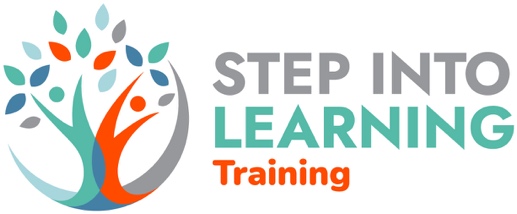 Do you have any support needs? 	If you answered yes, please select all that applyIn the space below please tell us: why you want to do this course?  Is this for eventual employment as a counsellor or mainly for self-development?what challenges do you think you will face doing this course?  your current circumstances e.g family, work  What steps do you put in place to take care of your emotional needs?Have you had experience of counselling?  Yes/NoIf yes:What model of therapy?How recent was thisSay why you feel you are academically & emotionally able to cope with this level of trainingWould you say you are able to give and receive feedback constructively? Write a minimum of 500 wordsPERSONAL INFORMATIONPERSONAL INFORMATIONPERSONAL INFORMATIONTitleFirst Name(s):Surname:AddressAddressAddressAddressPostcode:Postcode:Postcode:Postcode:Postcode:Postcode:TelephoneHomeMobileEmail:Date of Birth:Course InformationCourse InformationCourse InformationCourse InformationCourse InformationCourse InformationCourse InformationCourse InformationCourse InformationWhich course do you want to study?Which course do you want to study?Which course do you want to study?Which course do you want to study?Which course do you want to study?Full-timePart-timeCourse locationCourse locationHow did you hear about this course?How did you hear about this course?How did you hear about this course?How did you hear about this course?Step into Learning websiteStep into Learning websiteStep into Learning websiteHow did you hear about this course?How did you hear about this course?How did you hear about this course?How did you hear about this course?Social mediaSocial mediaSocial mediaHow did you hear about this course?How did you hear about this course?How did you hear about this course?How did you hear about this course?Word of mouthWord of mouthWord of mouthHow did you hear about this course?How did you hear about this course?How did you hear about this course?How did you hear about this course?Advertising Advertising Advertising How did you hear about this course?How did you hear about this course?How did you hear about this course?How did you hear about this course?OtherOtherOtherEDUCATIONEDUCATIONEDUCATIONEDUCATIONLevelSubjectGrade achievedDate achievedGCSEMathsDJune 2019Mental ill healthADHDEmotional/behavioural difficultiesDisability affecting mobilityAsperger syndrome/ASD Medical condition (asthma, epilepsy, diabetes, allergy)Visual impairmentMultiple disabilitiesHearing impairmentDyslexia/DyspraxiaOtherPersonal statement